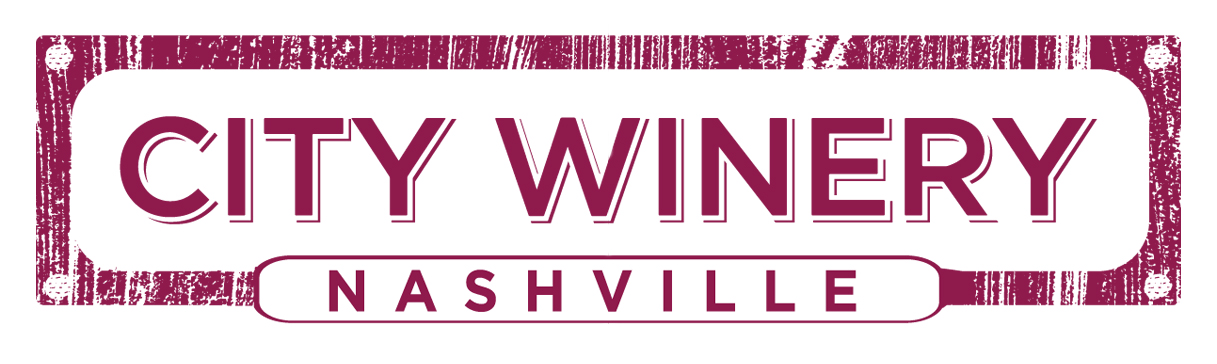 FACT SHEETOpened 				October 2014Location				609 Lafayette Street					Nashville, TNTelephone				615-324-1010Website				www.citywinery.com Founder/CEO				Michael DorfChef					Kristin BeringsonWine Director				David MenschGeneral Manager			David RichterMarketing Director			Carla AntonelliCuisine	We have created a Wine Inspired menu that is Regionally Influenced by the cuisines of the Mediterranean – Italian, French, Spanish, and Middle-Eastern cultures, as well as Locally Sourced to pair with our list of house-made tap wines and 400-bottle international wine list, to be enjoyed by you and your friends before and during the concert as well as in the restaurant.Design	The former 30,000 sq ft SoBro warehouse has been transformed into a contemporary urban winery and state of the art music venue. The décor evokes the romance of being in wine country, from the exposed stainless steel fermenting tanks and French oak barrels, to the aroma of fermenting grapes during harvest and embellished with architectural elements like barrel tap handles and barrel stave accent walls.  City Winery’s sound design is provided by Meyer Sound, a leader in the world of live performance technology, for overall delivery of the best musical experience.  Reservation Options			Phone: 615-324-1010Online: http://www.citywinery.com/nashville For events, tickets are available at the box office Mon.-Fri. 11am-6pmEmail: nashville@citywinery.comCapacity 	Music Venue Capacity: 300-325 seated with beverage and dining service	Main Restaurant: 125 seated	Private Dining Spaces – capacities vary from 30-60 	Outdoor Mezzanine/Lounge areas available for private events	Barrel Room available for private eventsVenue Hours				Monday-Thursday - Dinner 5:00p-10:00pFriday & Saturday - Dinner 5:00p-11:00pSunday - Dinner 5:00p-10:00p**Bar stays open daily 1 hour after kitchen closes** Music venue dining is typically available 2 hours prior to a show and during shows. Always refer to ticket confirmation for specific details.Restaurant Hours 			Monday-Thursday = Lunch 11:30am-2:30p, Bar menu 2:30p-5:00p,Dinner 5:00p-10:00pFriday & Saturday = Lunch 11:30am-2:30p, Bar menu 2:230p-5:00p, 		Dinner 5:00p-11:00pSunday = Lunch 11:30a-2:30p, Bar menu 2:30p-5:00p, Dinner 5:00p-9:00p**Bar stays open daily 1 hour after kitchen closes**Winery & Barrel Room	 Nashville’s first fully operational winery, City Winery Nashville produces and serves house wines from grape varieties sourced from the finest vineyards around the world including California, Oregon, Washington State and as far south as Argentina.  The restaurant located at the ground level will house fourteen tap wine options, preserved in stainless steel kegs that are stored in a temperature-controlled environment for optimum freshness in each glass.This system, developed by City Winery’s master wine maker David Lecomte, has been recognized for its “green” approach with no need for bottling, corks or labels and therefore minimal impact on the environmentComing in 2015 over 14 varietals will be produced inside the walls of City Winery Nashville and will be available on tap or in bottle onsite or to go and enjoyed on the run.  City Winery offers wines available on tap and from the bottle by the glass as well as its list of more than 400 wines sourced from all around the world. Barrel Room Hours	5-7pm “Crush Hour” reduced pricing on tap wineVIP Lounge	A mezzanine level bar and seating area together with an attached skybox provides an additional viewing and service experience where guests can enjoy a unique perspective of the concert and the venue.The skybox can also double as a private meeting room.Private Event Space	We believe that private events and City Winery are the perfect pairing - combining guests with a passion for food, wine, and music with a venue that blends a fine dining culinary experience with a relaxing wine country ambiance. Our sole endeavor is to provide flawless hospitality while indulging your guests’ senses and executing a memorable event. We offer food & wine classes along with other programs including hands-on wine blending with our winemaking team. City Winery’s flexible space can be crafted to fit your event needs. Let us integrate all that we have to offer to give your guests a truly memorable experience. City Winery Nashville can accommodate private events that range from five people to 2,000 – there are countless ways to utilize this space.Transportation	By Bus: MTA Routes 1, 84, 86 and 96 Parking	Valet parking available $7/public and free for City Winery VinoFile members, limited spaces available in the City Winery lot for those members;  parking also available in the Music City Center Garage.Credit Cards	Visa, Mastercard, American Express, DiscoverMedia Contact	Nicole Pope, Lisa Chader	NPG PR	Nicole@npgpr.com; Lisa@npgpr.com 